การวิเคราะห์บทละครเพื่อการแสดงรายวิชาการกำกับขั้นสูง (ครูชุ)2/2566 เรื่องย่อ (Synopsis)โครงเรื่องของผู้กำกับ (Director’s Plot)*วิเคราะห์โครงเรื่องตาม Freytag’s Pyramidเรื่องย่อแบบละเอียด (เหมือน Treatment การเขียนบท)วิเคราะห์ยูนิต ฟังก์ชั่น และบรรยากาศ**แนะนำตัวละคร (Characters’ Introduction)วิเคราะห์ตัวละคร (Characters’ Analysis)*วิเคราะห์ตัวละครแบบมาตรฐานวิเคราะห์ตัวละครตามหลักนพลักษณ์*การบ้านที่ผู้กำกับควรทำร่วมกับนักแสดงโครงเรื่องของตัวละครวิเคราะห์ตัวละครแนวทางการหลีกเลี่ยงอคติของตน (และของลักษณ์ของตน) ในการตีความตัวละคร---------------------------------------------------------------------------------------------------------------------------------------เรื่องย่อ (Synopsis)	 เหมือนเรื่องย่อภาพยนตร์  หลังปกซีดีโครงเรื่องของผู้กำกับ (Director’s Plot)เขียนเหตุการณ์ใหญ่ตาม Freytag’s pyramid 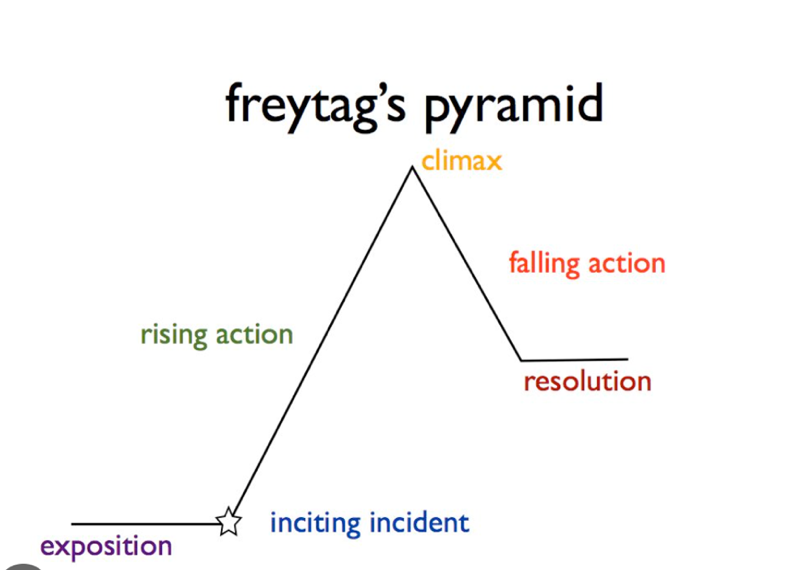 เขียนเรื่องย่อแบบละเอียด ให้เล่าทุกเหตุการณ์ในเรื่อง* (ทำเหมือนเรื่องย่อละเอียดของละครโทรทัศน์ทำขายเป็นเล่มๆ - เหมือนทำ treatment ของการเขียนบท)วิเคราะห์ ยูนิต ฟังก์ชั่น และบรรยากาศ  [นำเหตุการณ์ที่เขียนในข้อ 2 มาวิเคราะห์ แจกแจง อธิบายความเชื่อมโยงของเหตุการณ์ในแต่ละยูนิต + function ของฉาก + ภาพ, บรรยากาศ, เสียง, จังหวะ (อารมณ์ ความรู้สึกที่จะกระทบสัมผัสผู้ชม)]  ดังนี้แนวการเขียน การลำดับเหตุการณ์ใน Plot สำหรับผู้กำกับ  (ทำมาประมาณ 3-5 เหตุการณ์ก่อน)3. แนะนำตัวละคร (Characters’ Introduction)แนะนำตัวละครด้วยข้อมูลทั่วๆ ไปของตัวละคร เช่น ชื่อ สกุล เพศ อายุ อาชีพ นิสัยใจคอเด่นๆ และลักษณะอื่นๆ ที่เห็นได้ง่าย และเป็นประโยชน์กับเรื่องวิเคราะห์ตัวละคร (Characters’ Analysis)วิเคราะห์ตัวละคร จากบทละคร  และตีความตามแนวทางของนพลักษณ์ 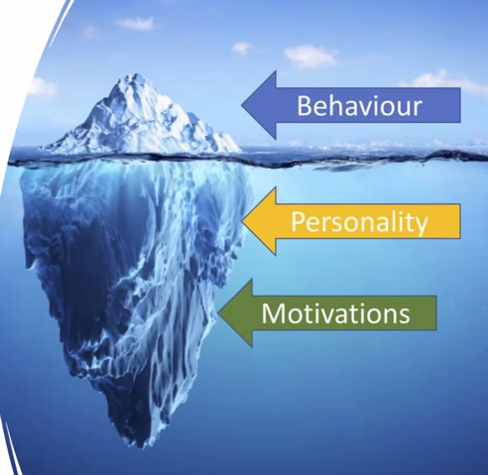 จาก ภาพภูเขาน้ำแข็งพฤติกรรม  ให้มองว่า ตัวละครทำพฤติกรรมอะไร?ตัวละครมีบุคลิกอย่างไร?ตัวละครถูกขับเคลื่อน (ให้มีบุคลิกภาพ และพฤติกรรมพวกนั้น) ด้วยแรงจูงใจข้างในลึกสุด (motivation) คืออะไร?ลองเขียนทั้ง 3 ข้อนี้ของตัวละครแต่ละตัว แบบสั้นๆ แล้วคุยกันในกลุ่ม หาข้อสรุปร่วมกันวิเคราะห์ตัวละครแบบมาตรฐานประเด็นทั่วไปที่ใช้ในการวิเคราะห์ลักษณะทางกายภาพ (รูปร่าง หน้าตา ท่าทาง)ประวัติชีวิตที่ผ่านมา (กำเนิด ครอบครัว สภาพแวดล้อม การศึกษา ฯลฯ)ลักษณะทางจิตใจ (นิสัยใจคอเด่นๆ  และลักษณะทางจิตใจ)ตัวอย่างการวิเคราะห์  ตัวละคร:  เต่าวิเคราะห์ตัวละครด้วยนพลักษณ์มองว่าเขาเป็นลักษณ์อะไร?  เห็นได้จากพฤติกรรมอะไร?  ระบุว่าพฤติกรรมนั้นๆ ทำไปด้วยแรงจูงใจอะไร? มาจากโลกทัศน์อย่างไร? ต้องการอะไร?  ความรู้สึกระหว่าง “การกระทำ” (action) นั้นๆ คืออะไร (ทำไปด้วยความรู้สึกอะไร?)  และมีความคิด ความคาดหวังอะไรที่ทำสิ่งนั้นๆ ต้องการให้ได้อะไรมา?	ตัวอย่างการวิเคราะห์ลักษณ์ของตัวละคร: เต่า  (ลักษณ์​ 5)5. การบ้านที่ผู้กำกับควรทำร่วมกับนักแสดงโครงเรื่องของตัวละคร (Character’s Plot)ทำปิรามิตแบบโครงเรื่องผู้กำกับ  แต่ทำในเส้นเรื่องของตัวละครของเรา วิเคราะห์ตัวละครทำเหมือนตารางลำดับเหตุการณ์ยูนิตต่างๆ ของผู้กำกับ แต่ทำในฉากเฉพาะที่มีเราในส่วน function ของฉาก ให้เขียนในมุมมองตัวละครของเรา ว่าฉากนี้ ทำให้เรารู้สึกอย่างไร? เป็นอย่างไร?ในส่วนบรรยากาศ ภาพ เสียง ให้เขียนในมุมของตัวละครของเรา ว่าเกิดความรู้สึกอะไรมากระทบประสาทสัมผัสของเราบ้าง?  แล้วเป็นอย่างไรบ้าง เช่น เย็น ร้อน หนาว หนวกหู วิตก แนวทางการหลีกเลี่ยงอคติของตน (และของลักษณ์ของตน) ในการตีความตัวละครทำตารางความคิด / ความรู้สึก ที่มีต่อคนลักษณ์ต่างๆ ดังนี้ปาจัง  =  ลักษณ์  4ลำดับของยูนิตองก์ / ฉาก / ตัวละครเหตุการณ์ /  สถานการณ์ (ในเหตุการณ์เหล่านี้ ประกอบด้วยหลายบีท)Functionของเหตุการณ์ (ที่คนเขียนตั้งใจ)ภาพ + บรรยากาศ + เสียง + จังหวะ(อารมณ์ ความรู้สึกที่จะกระทบสัมผัสผู้ชม)1องก์ 1ฉาก 1Line 1-7 เต่า, กระต่ายเต่ากำลังเดินไปแหล่งน้ำ กระต่ายผ่านมา เกิดนึกสนุก อยากจะทดสอดความเก่งของตัวเอง จึงท้าทายเต่าให้มาแข่งกันให้เห็นนิสัย ของกระต่าย (รักสนุก / เอาชนะ) * ฟังเสียงตัวละคร/ เข้าไปเป็นตัวละคร อย่าคิดให้ตัวละคร** function ของเหตุการณ์ คือ 1) การทำให้คนดูรับรู้อะไร? 2) ทำให้คนดูรู้สึกอะไร? / คิดอะไร? “ฉากนี้สนุกอย่างไร? / ลุ้นอย่างไร?)ภาพบรรยากาศธรรมชาติ แสนสงบ  ท้องฟ้าและอาทิตย์แจ่มใส  
แต่แล้ว!!! ก็มีพลังอีโก้มาคุของกระต่าย เข้ามากระทบความรักธรรมชาติของเต่า* จินตนาการว่าคนดูจะได้รับรู้ / สัมผัส รูป รส กลิ่น เสียง สัมผัสกระทบกาย กระทบใจ ในอารมณ์ไหน ยังไง?** ระบุด้วยว่าจังหวะ (pace) ของฉากนั้นมันเป็นอย่างไร?2องก์ 1ฉาก 2เต่า, กระต่ายเต่าปฏิเสธ  กระต่ายตื้อ พร้อมทั้งเย้ยหยัน……ลักษณะทางกายภาพพบได้จาก (อ้างอิงจากบทละคร)รูปร่างสันทัด (ขนาดประมาณ​ 2 ฟุต) เดินช้า อุ้ยอ้าย กระดองหนา ดวงตามีแววความสุข สงบ ฯลฯหน้า 2 (ในบทบรรยายไว้ว่า....)หน้า 2 (จากคำพูดของกระต่าย ที่พูดถึงเต่าว่า...เข้าเชื่องช้า)* ต้องอ้างอิงจากบทเท่านั้น (ไม่คิดเอง)* อาจมาจาก stage direction / คำพูดของตัวละครเอง / คำพูดที่ตัวละครอื่นพูดถึงเขา ประวัติชีวิตพบได้จาก (อ้างอิงจากบทละคร)เกิดที่หนองน้ำท้ายเมือง  เกิดในครอบครัวใหญ่ มีพ่อแม่ ปู่ ย่า ตายาย เลี้ยงดูมาอย่างอบอุ่นหน้า 2 (ในบทบรรยายไว้ว่า....)หน้า 3 (จากคำพูดขอเต่าเอง ที่พูดว่า..ตอนเด็กๆ ฉันอยู่ในบ้านหลังใหญ่ ปู่ย่า ตายาย เลี้ยงฉันมา...)* ต้องอ้างอิงจากบทเท่านั้น (ไม่คิดเอง)* อาจมาจาก stage direction / คำพูดของตัวละครเอง / คำพูดที่ตัวละครอื่นพูดถึงเขาลักษณะทางจิตใจพบได้จาก (อ้างอิงจากบทละคร)ใจดี ใจเย็น อบอุ่น เป็นมิตร ไม่ชอบหาเรื่อง ฯลฯ (รับผิดชอบ... เห็นจากการตัดสินใจ)หน้า 2 (ในบทบรรยายไว้ว่า....)หน้า 2 (จากคำพูดของกระต่าย ที่พูดถึงเต่าว่า...)* ต้องอ้างอิงจากบทเท่านั้น (ไม่คิดเอง)* อาจมาจาก stage direction / คำพูดของตัวละครเอง / คำพูดที่ตัวละครอื่นพูดถึงเขา / การตัดสินใจของเขาลักษณะของลักษณ์พฤติกรรมที่เห็นแรงจูงใจ และโลกทัศน์เก็บตัว มีโลกส่วนตัวสูงเต่าเดินทางลำพังคนเดียว ไม่ได้ชอบทักทายคนไปทั่ว ฉันต้องการประหยัดพลังงานอดทน มุ่มมั่น ตั้งใจทำสิ่งใดแล้ว ต้องทำให้สำเร็จ ไม่ทิ้งกลางคันเมื่อรับคำท้ากระต่ายแล้ว  เต่าก็จะทำสิ่งที่ตั้งใจให้สำเร็จ ไม่ได้หวั่นไหวใดๆ? (ลองถามคนลักษณ์ 5 ดู 5555)….ลักษณ์เราชอบอะไรในคนลักษณ์นี้เราไม่ชอบอะไรในคนลักษณ์นี้123456789